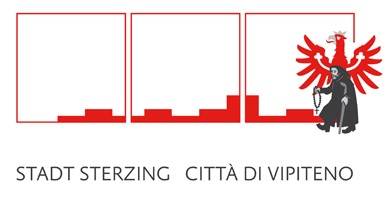 Damit dieses Ansuchen gültig ist, muss einer der beiden Punkte zutreffen (bitte ankreuzen): Das Ansuchen wird in Anwesenheit eines Beamten unterschrieben. Dieses Ansuchen wurde in meiner Anwesenheit unterschrieben. Der/Die zuständige Beamte/in _________________________________________ oder Dem Ansuchen wird eine Fotokopie des gültigen Personalausweises des gesetzlichen Vertreters beigefügt.im Sinne der mit Gemeinderatsbeschluss Nr. 43 vom 13.11.2019 genehmigten Verordnung zur Gewährung von BeiträgenSie haben vier Möglichkeiten das Ansuchen einzureichen:1. Persönliche Abgabe im Sekretariat2. Per Post 3. Fax an folgende Nummer: 0472 723709 (nur für ONLUS bzw. von der Stempelsteuer befreite Organisationen)4. PEC E-Mail an: sterzing.vipiteno@legalmail.it (nur für ONLUS bzw. von der Stempelsteuer befreite Organisationen)Die Anträge müssen VOR dem Projektstart, der Veranstaltung bzw. der Initiative eingereicht werden.
DER/DIE GESETZLICHE VERTRETER/INDER/DIE GESETZLICHE VERTRETER/INVor- und NachnameStraße und HausnummerPLZ und GemeindeSteuernummerTelefon / MobiltelefonE-MailORGANISATIONORGANISATIONORGANISATIONORGANISATIONORGANISATIONBezeichnung der OrganisationBezeichnung der OrganisationBezeichnung der OrganisationBezeichnung der OrganisationIm Verzeichnis der Vereine der Gemeinde Sterzing eingetragen: JA        NEINStraße und Hausnummer (Sitz der Organisation)Straße und Hausnummer (Sitz der Organisation)Straße und Hausnummer (Sitz der Organisation)PLZ und Gemeinde (Sitz der Organisation)PLZ und Gemeinde (Sitz der Organisation)MehrwertsteuernummerMehrwertsteuernummerSteuernummerE-Mail / PEC-E-MailE-Mail / PEC-E-MailTelefon / MobiltelefonPOSTANSCHRIFT:POSTANSCHRIFT:Vor- und NachnameVor- und Nachname(falls abweichend vom Sitz der Organisation)(falls abweichend vom Sitz der Organisation)Straße und HausnummerStraße und HausnummerStraße und HausnummerPLZ und GemeindePLZ und GemeindeKONTAKTPERSONKONTAKTPERSONKONTAKTPERSONVor- und NachnameE-MailTelefon / MobiltelefonTÄTIGKEITSBEREICH DER ORGANISATION (nur einen Bereich angeben)TÄTIGKEITSBEREICH DER ORGANISATION (nur einen Bereich angeben)TÄTIGKEITSBEREICH DER ORGANISATION (nur einen Bereich angeben) Kultur und Weiterbildung Senioren Zivilschutz Sport Familie Klima- und Umweltschutz Freizeit Integration Fremdenverkehr Jugend Gesundheit und Menschen mit Beeinträchtigung Sonstiges (Bereich angeben):      MITGLIEDERMITGLIEDERAnzahl der Mitglieder der Organisation:      ES WIRD ANGESUCHT UM:ES WIRD ANGESUCHT UM: die Gewährung eines Beitrages die Gewährung eines Beitrages die Gewährung der Schirmherrschaft die Gewährung der Schirmherrschaft die Übernahme der Gebühr für die Besetzung öffentlichen Grundes („TOSAP“) 1)  die Übernahme der Gebühr für die Besetzung öffentlichen Grundes („TOSAP“) 1)  die kostenlose Nutzung gemeindeeigener Strukturen (Struktur/en und Zeitraum angeben):  die kostenlose Nutzung gemeindeeigener Strukturen (Struktur/en und Zeitraum angeben): StrukturZeitraum Sonstiges (bitte angeben):       Sonstiges (bitte angeben):      Um Bauhofleistungen wird / wurde angesucht 2):  JA           NEINUm Bauhofleistungen wird / wurde angesucht 2):  JA           NEIN1) Für die Genehmigung der Besetzung öffentlichen Grundes muss mit eigenem Formular beim Lizenzamt der Gemeinde Sterzing angesucht werden. Für die Übernahme der „TOSAP“ muss gleichzeitig auch um die Schirmherrschaft angesucht werden.2) Diese Angabe hat reinen informativen Charakter. Um Bauhofleistungen muss mit eigenem Formular beim Dienst für Instandhaltung der Gemeinde Sterzing angesucht werden.BESCHREIBUNG DES PROJEKTS, DER INITIATIVE BZW. DER VERANSTALTUNG (detailliertes Programm ist beizulegen)Datum bzw. Zeitraum der Veranstaltung:Veranstaltungsort: KOSTENVORANSCHLAG (beizulegen) UND FINANZIERUNGSPLAN (nur bei Beitrag)KOSTENVORANSCHLAG (beizulegen) UND FINANZIERUNGSPLAN (nur bei Beitrag)KOSTENVORANSCHLAG (beizulegen) UND FINANZIERUNGSPLAN (nur bei Beitrag)KOSTENVORANSCHLAG (beizulegen) UND FINANZIERUNGSPLAN (nur bei Beitrag)AUSGABENAUSGABENEINNAHMENEINNAHMEN      € Landesbeiträge      €      € Sponsor- und Werbeeinnahmen      €      € Einschreibegebühren      €      € Spenden      €      € Eintritte      €      €      €      €      €      €      €      €      €      €      €      €      €Summe A:00,00 €Summe B:00,00 €FEHLBETRAG/ÜBERSCHUSS (B-A): 00,00 €FEHLBETRAG/ÜBERSCHUSS (B-A): 00,00 €FEHLBETRAG/ÜBERSCHUSS (B-A): 00,00 €FEHLBETRAG/ÜBERSCHUSS (B-A): 00,00 €Der/Die Antragsteller/in macht die nachstehenden Angaben unter eigener Verantwortung und in Kenntnis der strafrechtlichen Folgen laut Artikel 76 des D.P.R. Nr. 445/2000, i.g.F., im Falle unwahrer oder unvollständiger Angaben.Der/Die Antragsteller/in macht die nachstehenden Angaben unter eigener Verantwortung und in Kenntnis der strafrechtlichen Folgen laut Artikel 76 des D.P.R. Nr. 445/2000, i.g.F., im Falle unwahrer oder unvollständiger Angaben.Der/Die Antragsteller/in macht die nachstehenden Angaben unter eigener Verantwortung und in Kenntnis der strafrechtlichen Folgen laut Artikel 76 des D.P.R. Nr. 445/2000, i.g.F., im Falle unwahrer oder unvollständiger Angaben.Der/Die Antragsteller/in macht die nachstehenden Angaben unter eigener Verantwortung und in Kenntnis der strafrechtlichen Folgen laut Artikel 76 des D.P.R. Nr. 445/2000, i.g.F., im Falle unwahrer oder unvollständiger Angaben.• Die Organisation ist von der Stempelsteuer befreit, da sie im Register des Dritten Sektors (RUNTS) eingetragen (ONLUS Organisation bzw. eine ehrenamtlich tätige Organisation, gem. Art. 82, Abs. 5 GvD vom 3. Juli 2017, Nr. 117 befreit, wenn im RUNTS eingetragen) bzw. ein vom CONI anerkannter Amateursportverein ist (Gesetz Nr. 136/2018).           JA           NEIN• Die Organisation ist von der Stempelsteuer befreit, da sie im Register des Dritten Sektors (RUNTS) eingetragen (ONLUS Organisation bzw. eine ehrenamtlich tätige Organisation, gem. Art. 82, Abs. 5 GvD vom 3. Juli 2017, Nr. 117 befreit, wenn im RUNTS eingetragen) bzw. ein vom CONI anerkannter Amateursportverein ist (Gesetz Nr. 136/2018).           JA           NEIN• Die Organisation ist von der Stempelsteuer befreit, da sie im Register des Dritten Sektors (RUNTS) eingetragen (ONLUS Organisation bzw. eine ehrenamtlich tätige Organisation, gem. Art. 82, Abs. 5 GvD vom 3. Juli 2017, Nr. 117 befreit, wenn im RUNTS eingetragen) bzw. ein vom CONI anerkannter Amateursportverein ist (Gesetz Nr. 136/2018).           JA           NEIN• Die Organisation ist von der Stempelsteuer befreit, da sie im Register des Dritten Sektors (RUNTS) eingetragen (ONLUS Organisation bzw. eine ehrenamtlich tätige Organisation, gem. Art. 82, Abs. 5 GvD vom 3. Juli 2017, Nr. 117 befreit, wenn im RUNTS eingetragen) bzw. ein vom CONI anerkannter Amateursportverein ist (Gesetz Nr. 136/2018).           JA           NEIN• Die Organisation verpflichtet sich, Gewinne oder Verwaltungsüberschüsse sowie sonstige Geldbestände oder Kapitalrücklagen – auch indirekt – nicht auszuschütten.• Die Organisation verpflichtet sich, Gewinne oder Verwaltungsüberschüsse sowie sonstige Geldbestände oder Kapitalrücklagen – auch indirekt – nicht auszuschütten.• Die Organisation verpflichtet sich, Gewinne oder Verwaltungsüberschüsse sowie sonstige Geldbestände oder Kapitalrücklagen – auch indirekt – nicht auszuschütten.• Die Organisation verpflichtet sich, Gewinne oder Verwaltungsüberschüsse sowie sonstige Geldbestände oder Kapitalrücklagen – auch indirekt – nicht auszuschütten.• Der/Die Antragsteller/in kennt den Inhalt der Gemeindeverordnung zur Gewährung von Beiträgen und nimmt sämtliche dort angeführten Bedingungen an.• Der/Die Antragsteller/in kennt den Inhalt der Gemeindeverordnung zur Gewährung von Beiträgen und nimmt sämtliche dort angeführten Bedingungen an.• Der/Die Antragsteller/in kennt den Inhalt der Gemeindeverordnung zur Gewährung von Beiträgen und nimmt sämtliche dort angeführten Bedingungen an.• Der/Die Antragsteller/in kennt den Inhalt der Gemeindeverordnung zur Gewährung von Beiträgen und nimmt sämtliche dort angeführten Bedingungen an.• Die Ämter und Funktionen innerhalb der ehrenamtlich tätigen Organisation werden durch Wahl bestellt und ehrenamtlich ausgeübt.• Die Ämter und Funktionen innerhalb der ehrenamtlich tätigen Organisation werden durch Wahl bestellt und ehrenamtlich ausgeübt.• Die Ämter und Funktionen innerhalb der ehrenamtlich tätigen Organisation werden durch Wahl bestellt und ehrenamtlich ausgeübt.• Die Ämter und Funktionen innerhalb der ehrenamtlich tätigen Organisation werden durch Wahl bestellt und ehrenamtlich ausgeübt.• Der/Die Antragsteller/in verpflichtet sich (sofern angesucht) die Schirmherrschaft der Stadtverwaltung in den öffentlichen Bekanntmachungen über die Veranstaltung zu erwähnen und das Gemeindewappen mit der Aufschrift „Gemeinde Sterzing“ und das Logo der Stadtgemeinde Sterzing auf dem Werbematerial zu verwenden. • Der/Die Antragsteller/in verpflichtet sich (sofern angesucht) die Schirmherrschaft der Stadtverwaltung in den öffentlichen Bekanntmachungen über die Veranstaltung zu erwähnen und das Gemeindewappen mit der Aufschrift „Gemeinde Sterzing“ und das Logo der Stadtgemeinde Sterzing auf dem Werbematerial zu verwenden. • Der/Die Antragsteller/in verpflichtet sich (sofern angesucht) die Schirmherrschaft der Stadtverwaltung in den öffentlichen Bekanntmachungen über die Veranstaltung zu erwähnen und das Gemeindewappen mit der Aufschrift „Gemeinde Sterzing“ und das Logo der Stadtgemeinde Sterzing auf dem Werbematerial zu verwenden. • Der/Die Antragsteller/in verpflichtet sich (sofern angesucht) die Schirmherrschaft der Stadtverwaltung in den öffentlichen Bekanntmachungen über die Veranstaltung zu erwähnen und das Gemeindewappen mit der Aufschrift „Gemeinde Sterzing“ und das Logo der Stadtgemeinde Sterzing auf dem Werbematerial zu verwenden. • Die Organisation hat Kenntnis darüber, dass bei einer gewährten Förderung im Sinne einer Sachleistung die entsprechenden Güter zweckgebunden bleiben und innerhalb der allgemeinen ordentlichen Abschreibungsfristen nicht ohne Ermächtigung der Gemeindeverwaltung veräußert werden können. • Die Organisation hat Kenntnis darüber, dass bei einer gewährten Förderung im Sinne einer Sachleistung die entsprechenden Güter zweckgebunden bleiben und innerhalb der allgemeinen ordentlichen Abschreibungsfristen nicht ohne Ermächtigung der Gemeindeverwaltung veräußert werden können. • Die Organisation hat Kenntnis darüber, dass bei einer gewährten Förderung im Sinne einer Sachleistung die entsprechenden Güter zweckgebunden bleiben und innerhalb der allgemeinen ordentlichen Abschreibungsfristen nicht ohne Ermächtigung der Gemeindeverwaltung veräußert werden können. • Die Organisation hat Kenntnis darüber, dass bei einer gewährten Förderung im Sinne einer Sachleistung die entsprechenden Güter zweckgebunden bleiben und innerhalb der allgemeinen ordentlichen Abschreibungsfristen nicht ohne Ermächtigung der Gemeindeverwaltung veräußert werden können. • Es wurde bei folgenden öffentlichen oder gemeinnützigen Körperschaften um die Gewährung eines Beitrages angesucht:  NEIN    JA (Einrichtung/en nennen):       • Es wurde bei folgenden öffentlichen oder gemeinnützigen Körperschaften um die Gewährung eines Beitrages angesucht:  NEIN    JA (Einrichtung/en nennen):       • Es wurde bei folgenden öffentlichen oder gemeinnützigen Körperschaften um die Gewährung eines Beitrages angesucht:  NEIN    JA (Einrichtung/en nennen):       • Es wurde bei folgenden öffentlichen oder gemeinnützigen Körperschaften um die Gewährung eines Beitrages angesucht:  NEIN    JA (Einrichtung/en nennen):       Der/Die Antragsteller/in ist darüber informiert, dass die Organisation im Falle von nicht wahrheitsgetreuen Erklärungen und gefälschten oder nicht wahrheitsgetreuen Urkunden ihr Anrecht auf einen Beitrag verliert und gegebenenfalls den gesamten Beitrag rückerstatten muss. Außerdem kann die Organisation - ebenso wie der/die Antragsteller/in - von der Inanspruchnahme aller sonstigen wirtschaftlichen Vergünstigungen der Stadtverwaltung für einen bestimmten Zeitraum ausgeschlossen werden.Der/Die Antragsteller/in ist darüber informiert, dass die Organisation im Falle von nicht wahrheitsgetreuen Erklärungen und gefälschten oder nicht wahrheitsgetreuen Urkunden ihr Anrecht auf einen Beitrag verliert und gegebenenfalls den gesamten Beitrag rückerstatten muss. Außerdem kann die Organisation - ebenso wie der/die Antragsteller/in - von der Inanspruchnahme aller sonstigen wirtschaftlichen Vergünstigungen der Stadtverwaltung für einen bestimmten Zeitraum ausgeschlossen werden.Der/Die Antragsteller/in ist darüber informiert, dass die Organisation im Falle von nicht wahrheitsgetreuen Erklärungen und gefälschten oder nicht wahrheitsgetreuen Urkunden ihr Anrecht auf einen Beitrag verliert und gegebenenfalls den gesamten Beitrag rückerstatten muss. Außerdem kann die Organisation - ebenso wie der/die Antragsteller/in - von der Inanspruchnahme aller sonstigen wirtschaftlichen Vergünstigungen der Stadtverwaltung für einen bestimmten Zeitraum ausgeschlossen werden.Der/Die Antragsteller/in ist darüber informiert, dass die Organisation im Falle von nicht wahrheitsgetreuen Erklärungen und gefälschten oder nicht wahrheitsgetreuen Urkunden ihr Anrecht auf einen Beitrag verliert und gegebenenfalls den gesamten Beitrag rückerstatten muss. Außerdem kann die Organisation - ebenso wie der/die Antragsteller/in - von der Inanspruchnahme aller sonstigen wirtschaftlichen Vergünstigungen der Stadtverwaltung für einen bestimmten Zeitraum ausgeschlossen werden.DATENSCHUTZBESTIMMUNGENDer/Die Antragsteller/in erklärt, dass er/sie über die Information zum Datenschutz gemäß Artikel 12, 13 und 14 der EU-Verordnung 2016/679 in Kenntnis gesetzt worden ist, in diese Einsicht genommen hat und mit dieser einverstanden ist. Die genannte Information ist auf der Homepage der Gemeinde Sterzing unter https://www.sterzing.eu/de/Verwaltung/Web/datenschutz veröffentlicht.ERKLÄRUNGEN• Der/Die Antragsteller/in erklärt, dass die vorhergehenden Angaben der Wahrheit entsprechen.• Der/Die Antragsteller/in erklärt, in Kenntnis der von Artikel 76 des D.P.R. Nr. 445/2000 u.n.Ä. vorgesehenen strafrechtlichen Sanktionen bei Abgabe von unwahren Erklärungen bzw. bei Erstellung oder Gebrauch von gefälschten Urkunde, zu sein.VERPFLICHTEND BEIZULEGENDE DOKUMENTE• detailliertes Programm und Beschreibung der Veranstaltung, der Initiative oder des Projekts• Kostenvoranschlag • Statut und Gründungsakt (sofern nicht schon in der Gemeinde hinterlegt und bei Änderungen)Datum Unterschrift (gesetzliche/r Vertreter/in)